United Kingdom – Moray College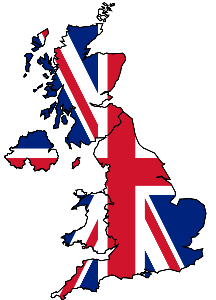 Basic Information:University of the Highlands and Islands contains many colleges and research centres spread across Scotland. Moray College as a part of UHI is located in Elgin, north-eastern Scotland. Elgin is an administrative and commercial centre for Moray council area.Useful links:Official website of Moray College: http://www.moray.uhi.ac.uk/University of the Highlands and Islands official website: http://www.uhi.ac.uk/enInformation for Erasmus Students: http://www.moray.uhi.ac.uk/studying-at-mc/international/erasmus_english.pdfLeaflet about Moray College: http://www.moray.uhi.ac.uk/studying-at-mc/prospectusTransport:you can reach Elgin either by train, or by bus (see more travel information: http://www.moray.uhi.ac.uk/about-us/local-area/travel-information) to get to the UK you have plenty of options, e.g.:plane from Prague to Edinburgh (www.easyjet.com) + train to Elginbus from Prague to London (www.studentagency.cz) and from London to Edinburgh (http://uk.megabus.com or http://www.nationalexpress.com) + train to Elgintrain connection: http://www.raileasy.co.uk/Syllabi:Contact International office of VŠPJ or Moray College for a detailed course module list with descriptions. Particular courses can be found here: http://www.moray.uhi.ac.uk/courses.The courses:You will choose the courses right after your arrival to Moray College. Examples of taught subjects can be found below.Business and CommunicationAccountingAdministration and Information SkillsAdministration in Information TechnologyBook-keepingBusinessBusiness and ManagementFinancial AccountingInformation Technology in BusinessManagement AccountingOffice AdministrationOffice Management and Information TechnologyComputing and ITComputer ScienceComputingDigital Media ComputingDigital SkillsEuropean Computer Driving LicenceInteractive MediaVisual CommunicationWinter semester / summer semesterAcademic calendar at Moray College is divided into two semesters.Semester oneSemester 1 starts in the middle of September and continues to the end of January. In academic year 2014/2015 semester dates are 8.9.2014 – 23.1.2015. If your home institution requires you to be back in January you should inform Moray College during the stage of applying. They can make special arrangements for your assessments to be made before the Christmas break.Semester twoSemester 2 starts in February and finishes in early June. In academic year 2014/2015 semester dates are 26.1.2015 – 5.6.2015.Exams:The dates of your exams can be found at this address: http://www.uhi.ac.uk/en/students/academic-calendar.Application and registration:Firstly you have to apply at your home institution. If you are nominated, the application is sent to Moray College via post by your Erasmus+ coordinator. You have to send these documents:Application form (http://www.uhi.ac.uk/en/studying-at-uhi/international/study-abroad/Exchange-Study-Abroad-Application-to-UHI-1.pdf) Deadline for applications:1st semester (Autumn) entry	15 April2nd semester (Spring) entry	15 OctoberArrival and accommodation:If you need any help with orientation, Student Guidance Service will help you. Student Guidance Service is run by a supportive and friendly team who are there to ensure that your time there is as enjoyable and successful as possible. In case you need their services contact them via mail Student.Services@moray.uhi.ac.uk.Accommodation:Despite Moray College does not have any own student accommodation, it provides a list of accommodation options on its website (http://www.moray.uhi.ac.uk/students/local-resources/StudentAccommodation2013.2014.pdf) Holidays:1 January	New Year’s Day2 January	New Year Holidayvariable	Easter Mondayvariable    	Good Friday2nd Monday in April	Spring Holiday (local)1st Monday in May	Early May Bank Holiday / Labour Day / May DayLast Monday in May	Spring Holiday (official bank holiday) Last Monday in June	Fair Holiday (local)1st Monday in August	Summer Holiday (official bank holiday)1st Monday in September	Late Summer Holiday (local)3rd Monday in October	Autumn Holiday (local)30 November	St. Andrew’s Day25 December	Christmas Day26 December	Boxing DayOctober break for one weekChristmas break for two weeksEaster break for two weeksDon’t forget to pack:Identity cardHealth insurance cardStudent card Debit / credit cardInternational office contact:Moray College Moray Street, Elgin, Moray IV30 1JJ Tel: 	+44 (0)1343 576000 Administrative Assistant – Erasmus+Lorna Topp Tel.:	+44 (0)1343 576217E-mail:	lorna.topp.moray@uhi.ac.uk 